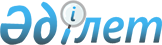 О внесении изменений и дополнения в приказ Министра финансов Республики Казахстан от 14 февраля 2018 года № 180 "Об утверждении Правил подтверждения наличия оснований для предоставления отсрочки или рассрочки уплаты ввозных таможенных пошлин и форм решений о предоставлении отсрочки или рассрочки уплаты ввозных таможенных пошлин и об отказе в их предоставлении"Приказ Заместителя Премьер-Министра - Министра финансов Республики Казахстан от 27 апреля 2023 года № 426. Зарегистрирован в Министерстве юстиции Республики Казахстан 28 апреля 2023 года № 32387
      ПРИКАЗЫВАЮ:
      1. Внести в приказ Министра финансов Республики Казахстан от 14 февраля 2018 года № 180 "Об утверждении Правил подтверждения наличия оснований для предоставления отсрочки или рассрочки уплаты ввозных таможенных пошлин и форм решений о предоставлении отсрочки или рассрочки уплаты ввозных таможенных пошлин и об отказе в их предоставлении" (зарегистрирован в Реестре государственной регистрации нормативных правовых актов под № 16603) следующие изменения и дополнение:
      в Правилах подтверждения наличия оснований для предоставления отсрочки или рассрочки уплаты ввозных таможенных пошлин, утвержденных указанным приказом:
      пункт 2 изложить в следующей редакции:
      "2. Государственная услуга оказывается территориальными органами Комитета государственных доходов Министерства финансов Республики Казахстан по областям, городам республиканского значения и столицы (далее – услугодатель).
      Прием документов и выдача результата оказания государственной услуги осуществляются через некоммерческое акционерное общество "Государственная корпорация "Правительство для граждан" (далее – Государственная корпорация).";
      части первую и вторую пункта 3 изложить в следующей редакции:
      "3. Перечень основных требований к оказанию государственной услуги, включающий характеристики процесса, форму, содержание и результат оказания, а также иные сведения с учетом особенностей предоставления государственной услуги изложены в перечне основных требований к оказанию государственной услуги "Изменение сроков уплаты ввозных таможенных пошлин" согласно приложению 1 к настоящим Правилам (далее – Перечень).
      Физические или юридические лица (далее – услугополучатель) для получения государственной услуги направляют через Государственную корпорацию заявление о принятии решения о предоставлении отсрочки или рассрочки уплаты ввозных таможенных пошлин (далее – заявление) по форме согласно приложению 2 к настоящим Правилам и пакет документов согласно перечню, предусмотренному пунктом 8 Перечня.";
      в пункте 4:
      подпункт 2) части второй изложить в следующей редакции:
      "2) передает документы услугодателю через курьерскую, и (или) почтовую связь, и (или) посредством информационной системы – в течение 1 (одного) рабочего дня;
      в случае представления услугополучателем неполного пакета документов согласно перечню, предусмотренному пунктом 8 Перечня, а также документов с истекшим сроком действия работник Государственной корпорации отказывает в приеме заявления, и выдает расписку об отказе в приеме документов по форме согласно приложению 4 к настоящим Правилам;
      при оказании государственной услуги через Государственную корпорацию на бумажном носителе, день приема заявлений и документов не входит в срок оказания государственной услуги.";
      часть третью изложить в следующей редакции:
      "Работник канцелярии услугодателя принимает документы, представленные курьерской, и (или) почтовой связью, и (или) посредством информационной системы, регистрирует в ЕСЭДО – в течение 4 (четырех) часов и передает пакет документов для рассмотрения руководителю услугодателя либо исполняющему его обязанности, который определяет ответственного исполнителя услугодателя.";
      часть четырнадцатую изложить в следующей редакции:
      "Результат оказания государственной услуги подписывается руководителем услугодателя либо лицом, исполняющим его обязанности, и направляется через курьерскую, и (или) почтовую связь, и (или) посредством информационной системы в Государственную корпорацию.";
      пункт 5 изложить в следующей редакции:
      "5. В соответствии с подпунктом 11) пункта 2 статьи 5 Закона порядок внесения данных в информационную систему мониторинга оказания государственных услуг определяется Правилами внесения данных в информационную систему мониторинга оказания государственных услуг о стадии оказания государственной услуги, утвержденными приказом исполняющего обязанности Министра транспорта и коммуникаций Республики Казахстан от 14 июня 2013 года № 452 "Об утверждении Правил внесения данных в информационную систему мониторинга оказания государственных услуг о стадии оказания государственной услуги" (зарегистрирован в Реестре государственной регистрации нормативных правовых актов под № 8555).
      При внесении изменений и (или) дополнений в настоящие Правила услугодатель в течение 3 (трех) рабочих дней после регистрации в Министерстве юстиции Республики Казахстан направляет информацию о внесенных изменениях и (или) дополнениях в Единый контакт-центр и Государственную корпорацию посредством системы электронного документооборота.";
      приложение 1 к указанным Правилам изложить в новой редакции согласно приложению 1 к настоящему приказу;
      дополнить приложением 4 согласно приложению 2 к настоящему приказу.
      2. Комитету государственных доходов Министерства финансов Республики Казахстан в установленном законодательством Республики Казахстан порядке обеспечить:
      1) государственную регистрацию настоящего приказа в Министерстве юстиции Республики Казахстан;
      2) размещение настоящего приказа на интернет-ресурсе Министерства финансов Республики Казахстан;
      3) в течение десяти рабочих дней после государственной регистрации настоящего приказа в Министерстве юстиции Республики Казахстан представление в Департамент юридической службы Министерства финансов Республики Казахстан сведений об исполнении мероприятий, предусмотренных подпунктами 1) и 2) настоящего пункта;
      4) направить в течение десяти рабочих дней после государственной регистрации в Министерстве юстиции Республики Казахстан оператору информационно-коммуникационной инфраструктуры "электронного правительства", в Единый контакт-центр информацию о внесении изменений и (или) дополнений в Правила оказания государственных услуг.
      3. Настоящий приказ вводится в действие по истечении десяти календарных дней после дня его первого официального опубликования.
      "СОГЛАСОВАН"Министерство сельского хозяйстваРеспублики Казахстан
      "СОГЛАСОВАН"Министерство индустриии инфраструктурного развитияРеспублики Казахстан
      "СОГЛАСОВАН"Министерство цифрового развития, инновацийи аэрокосмической промышленностиРеспублики Казахстан
      "СОГЛАСОВАН"Министерство внутренних делРеспублики Казахстан Перечень основных требований к оказанию государственной услуги
"Изменение сроков уплаты ввозных таможенных пошлин" Расписка об отказе в приеме документов
      Руководствуясь пунктом 2 статьи 20 Закона Республики Казахстан"О государственных услугах", отдел №_____ филиала Государственной корпорации"Правительство для граждан" (указать адрес) отказывает в приеме документовна оказание государственной услуги "Изменение сроков уплаты ввозных таможенныхпошлин" ввиду представления Вами неполного пакета документов согласно перечню,предусмотренному приложением 1 к Правилам, а также документов с истекшимсроком действия, а именно:наименование отсутствующих документов и документов с истекшим сроком действия:1) ________________________________________;2) ________________________________________;3) ….Настоящая расписка составлена в 2 (двух) экземплярах, по одному для каждой стороны.Ф.И.О (при его наличии) (работника Государственной корпорации) (подпись)Исполнитель: Ф.И.О (при его наличии) _____________Телефон __________Получил: Ф.И.О (при его наличии)/подпись услугополучателя"___" _________ 20__ год
					© 2012. РГП на ПХВ «Институт законодательства и правовой информации Республики Казахстан» Министерства юстиции Республики Казахстан
				
      Заместитель Премьер-Министра- Министр финансовРеспублики Казахстан

Е. Жамаубаев
Приложение 1 к приказу
Заместитель Премьер-Министра
- Министр финансов
Республики Казахстан
от 27 апреля 2023 года № 426Приложение 1
к Правилам подтверждения
наличия оснований
для предоставления отсрочки
или рассрочки уплаты ввозных
таможенных пошлин
1
Наименование услугодателя
Территориальные органы Комитета государственных доходов Министерства финансов Республики Казахстан по областям, городам республиканского значения и столицы
2
Способы предоставления государственной услуги
Прием заявления и выдача результата оказания государственной услуги осуществляется через "некоммерческое акционерное общество "Государственная корпорация "Правительство для граждан" (далее – Государственная корпорация)
3
Срок оказания государственной услуги
с момента сдачи пакета документов – 5 (пять) рабочих дней
4
Форма оказания государственной услуги
Бумажная
5
Результат оказания государственной услуги
Решение о предоставлении отсрочки или рассрочки уплаты ввозных таможенных пошлин либо решение об отказе в предоставлении отсрочки или рассрочки уплаты ввозных таможенных пошлин
6
Размер платы, взимаемой с услугополучателя при оказании государственной услуги, и способы ее взимания в случаях, предусмотренных законодательством Республики Казахстан
Государственная услуга предоставляется бесплатно
7
График работы услугодателя, Государственной корпорации и объектов информации
Прием заявлений и выдача готовых результатов государственных услуг осуществляется через Государственную корпорацию с понедельника по пятницу включительно с 9.00 до 18.00 часов без перерыва, дежурные отделы обслуживания населения Государственной корпорации с понедельника по пятницу включительно с 9.00 до 20.00 часов и в субботу с 9.00 до 13.00 часов кроме праздничных и выходных дней согласно Трудового кодекса Республики Казахстан и Закону Республики Казахстан "О праздниках в Республике Казахстан".
Прием осуществляется в порядке электронной очереди, по месту регистрации плательщика без ускоренного обслуживания, возможно бронирование электронной очереди посредством портала.
8
Перечень документов, и сведений, истребуемых у услугополучателя для оказания государственной услуги
Через государственную корпорацию: 
1) заявление по форме согласно приложению 2 к настоящим Правилам подтверждения наличия оснований для предоставления отсрочки или рассрочки уплаты ввозных таможенных пошлин;
2) к заявлению прилагаются перечень документов, необходимых для предоставления отсрочки или рассрочки уплаты ввозных таможенных пошлин и подтверждения наличия оснований, указанных в пункте 2 статьи 92 Кодекса Республики Казахстан "О таможенном регулировании в Республике Казахстан" (далее – Кодекс):
при причинении плательщику ввозных таможенных пошлин ущерба в результате стихийного бедствия, технологической катастрофы или иных обстоятельств непреодолимой силы:
письменное подтверждение уполномоченного органа в сфере гражданской защиты, в части предупреждения и ликвидации чрезвычайных ситуаций природного и техногенного характера, оказания экстренной медицинской и психологической помощи населению, обеспечения пожарной безопасности и организации гражданской обороны Республики Казахстан и его территориальных подразделений и (или) уполномоченного органа в сферах индустрии и индустриально-инновационной деятельности в части промышленной безопасности и его территориальных подразделений; 
договор (контракт) и коммерческие документы;
при задержке плательщику ввозных таможенных пошлин финансирования из государственного бюджета или оплаты выполненного этим лицом государственного заказа:
письменное подтверждение соответствующего администратора государственных бюджетных программ о задержке финансирования из государственного бюджета или оплаты выполненного этим лицом государственного заказа;
договор (контракт) и коммерческие документы;
при осуществлении поставок товаров в рамках международных договоров Республики Казахстан:
заверенные копии соответствующих международных договоров Республики Казахстан;
договор (контракт) и коммерческие документы;
при ввозе на таможенную территорию Евразийского экономического союза организациями государств-членов Евразийского экономического союза, осуществляющими сельскохозяйственную деятельность, либо поставке для указанных организаций посадочного или посевного материала, средств защиты растений, сельскохозяйственной техники, объектов племенного животноводства (племенных сельскохозяйственных животных, птицы, рыбы и других объектов племенного животноводства), племенной продукции (материала), продуктов, используемых для кормления животных:
свидетельство или справку о государственной регистрации юридического лица, осуществляющего сельскохозяйственную деятельность, услугодатель получает из информационных систем через шлюз "электронного правительства";
договор (контракт) и коммерческие документы;
при иных основаниях, определяемых Евразийской экономической комиссией (далее – Комиссия) перечень документов, необходимых для предоставления отсрочки или рассрочки уплаты ввозных таможенных пошлин прилагаемый к заявлению, определяется Комиссией.
Для подтверждения наличия оснований, указанных в пункте 3 статьи 92 Кодекса, к заявлению, прилагаются перечень документов, необходимых для предоставления отсрочки или рассрочки уплаты ввозных таможенных пошлин:
при ввозе товаров для использования в промышленной переработке, в том числе сырья, материалов, технологического оборудования, комплектующих и запасных частей к нему: 
договор (контракт) о поставке ввозимого сырья, материалов, технологического оборудования, комплектующих и запасных частей к нему, для их использования в промышленной переработке, а также коммерческие документы;
технологическая схема производства (фрагмента производства) с использованием в качестве сырья, материалов, технологического оборудования, комплектующих и запасных частей к нему ввозимых товаров;
3) график поэтапной уплаты ввозных таможенных пошлин, составленный плательщиком, при рассрочке уплаты ввозных таможенных пошлин.
9
Основания для отказа в оказании государственной услуги, установленные законами Республики Казахстан
1) не представлены документы, указанные в пункте 8 настоящего перечня, либо представлены документы с истекшим сроком;
2) услугополучатель имеет задолженность по уплате таможенных пошлин, таможенных сборов, налогов, специальных, антидемпинговых, компенсационных пошлин, пеней, процентов;
3) в отношении услугополучателя возбуждена процедура банкротства или возбуждено уголовное дело по признакам уголовного правонарушения.
10
Иные требования с учетом особенностей оказания государственной услуги, в том числе оказываемой в электронной форме и через Государственную корпорацию
1) Адреса мест оказания государственной услуги размещены на интернет-ресурсах услугодателя – www.kgd.gov.kz, www.minfin.gov.kz.
2) Услугополучатель имеет возможность получения информации о порядке и статусе оказания государственной услуги в режиме удаленного доступа посредством Единого контакт-центра.
3) Контактные телефоны Единого контакт-центра: 1414, 8-800-080-7777.Приложение 2 к приказу
Заместитель Премьер-Министра
- Министр финансов
Республики Казахстан
от 27 апреля 2023 года № 426Приложение 4
к Правилам подтверждения
наличия оснований
для предоставления отсрочки
или рассрочки уплаты ввозных
таможенных пошлин
__________________________
(фамилия, имя, отчество
(при его наличии)
(далее – ФИО), либо
наименование организации
услугополучателя)
____________________________
(адрес услугополучателя)